ТОМСКАЯ ОБЛАСТЬГОРОДСКОЙ ОКРУГЗАКРЫТОЕ АДМИНИСТРАТИВНО-ТЕРРИТОРИАЛЬНОЕ ОБРАЗОВАНИЕСЕВЕРСКАДМИНИСТРАЦИЯЗАКРЫТОГО АДМИНИСТРАТИВНО-ТЕРРИТОРИАЛЬНОГО ОБРАЗОВАНИЯСЕВЕРСКПОСТАНОВЛЕНИЕот 26 ноября 2020 г. N 2097ОБ УТВЕРЖДЕНИИ ПОЛОЖЕНИЯ ОБ ОТДЕЛЕ СОЦИАЛЬНОЙПОДДЕРЖКИ НАСЕЛЕНИЯ АДМИНИСТРАЦИИ ЗАТО СЕВЕРСКВ соответствии с Уставом городского округа ЗАТО Северск Томской области и решением Думы ЗАТО Северск от 09.12.2010 N 6/2 "Об утверждении структуры Администрации ЗАТО Северск" постановляю:1. Утвердить прилагаемое Положение об Отделе социальной поддержки населения Администрации ЗАТО Северск.2. Признать утратившими силу постановления Администрации ЗАТО Северск:1) от 25.03.2010 N 862 "Об утверждении Положения об отделе социальной поддержки населения Администрации ЗАТО Северск";2) от 23.08.2012 N 2470 "О внесении изменения в постановление Администрации ЗАТО Северск от 25.03.2010 N 862";3) от 25.10.2012 N 2990 "О внесении изменения в постановление Администрации ЗАТО Северск от 25.03.2010 N 862";4) от 12.08.2015 N 1797 "О внесении изменений в постановление Администрации ЗАТО Северск от 25.03.2010 N 862";5) от 30.07.2018 N 1415 "О внесении изменения в постановление Администрации ЗАТО Северск от 25.03.2010 N 862".3. Контроль за исполнением постановления возложить на заместителя Мэра ЗАТО Северск по социальной политике.Мэр ЗАТО СеверскН.В.ДИДЕНКОУтвержденопостановлениемАдминистрации ЗАТО Северскот 26.11.2020 N 2097ПОЛОЖЕНИЕОБ ОТДЕЛЕ СОЦИАЛЬНОЙ ПОДДЕРЖКИ НАСЕЛЕНИЯАДМИНИСТРАЦИИ ЗАТО СЕВЕРСКI. ОБЩИЕ ПОЛОЖЕНИЯ1. Отдел социальной поддержки населения Администрации ЗАТО Северск (далее - Отдел) является структурным подразделением Администрации ЗАТО Северск.2. Отдел в своей деятельности руководствуется Конституцией Российской Федерации, семейным, гражданским, жилищным законодательством Российской Федерации, законами и иными правовыми актами Томской области, Уставом городского округа ЗАТО Северск Томской области, решениями Думы ЗАТО Северск, правовыми актами Администрации ЗАТО Северск, а также настоящим Положением.3. Отдел осуществляет свою деятельность во взаимодействии с федеральными органами государственной власти, органами государственной власти Томской области, социально ориентированными некоммерческими организациями ЗАТО Северск и иными организациями.4. Отдел в своей деятельности непосредственно подчинен заместителю Мэра ЗАТО Северск по социальной политике.II. ОСНОВНЫЕ ЗАДАЧИ ОТДЕЛА5. Основными задачами Отдела являются:1) участие в реализации государственной политики в области социальной поддержки населения ЗАТО Северск в пределах прав, предоставленных Отделу;2) участие в реализации государственной политики в области поддержки социально ориентированных некоммерческих организаций, осуществляющих деятельность по социальной поддержке и защите граждан, оказанию помощи пострадавшим в результате техногенных катастроф, в сфере военно-патриотического воспитания граждан, по социальной реабилитации лиц, осуществляющих незаконное потребление наркотических средств или психотропных веществ;3) исполнение отдельных государственных полномочий по организации и осуществлению деятельности по опеке и попечительству в отношении совершеннолетних недееспособных или не полностью дееспособных граждан;4) участие в реализации мероприятий по профилактике алкоголизма, наркомании, токсикомании и ВИЧ-инфекции среди подростков и молодежи.III. ФУНКЦИИ ОТДЕЛА6. Основными функциями Отдела являются:1) предоставление мер социальной поддержки отдельным категориям граждан ЗАТО Северск;2) оказание финансовой, консультационной и информационной поддержки социально ориентированным некоммерческим организациям, осуществляющим деятельность по социальной поддержке и защите граждан, оказанию помощи пострадавшим в результате техногенных катастроф, в сфере военно-патриотического воспитания граждан, по социальной реабилитации лиц, осуществляющих незаконное потребление наркотических средств или психотропных веществ;3) постановка льготных категорий граждан на учет в целях предоставления им земельных участков для индивидуального жилищного строительства на территории ЗАТО Северск;4) участие в организации и проведении в ЗАТО Северск мероприятий, посвященных праздничным и памятным датам;5) координация мероприятий по размещению в Единой государственной информационной системе социального обеспечения информации о предоставляемых мерах социальной защиты (поддержки), государственной социальной помощи, иных социальных гарантий и выплат;6) координация и контроль за проведением мероприятий по обеспечению беспрепятственного доступа инвалидов к объектам социальной, инженерной, транспортной инфраструктуры и пользования средствами транспорта, связи и информации;7) организация и осуществление мероприятий по профилактике алкоголизма, наркомании, токсикомании и ВИЧ-инфекции среди подростков и молодежи;8) участие в формировании проекта бюджета ЗАТО Северск на очередной финансовый год и плановый период в подведомственных Отделу сферах;9) участие в разработке прогноза социально-экономического развития ЗАТО Северск;10) подготовка проектов правовых актов Администрации ЗАТО Северск по вопросам, возникающим в связи с установлением, осуществлением и прекращением опеки или попечительства в отношении недееспособных и не полностью дееспособных граждан;(в ред. постановления Администрации ЗАТО Северск от 22.06.2021 N 1364)10.1) ведение учета опекунов, попечителей в Единой государственной информационной системе социального обеспечения;(пп. 10.1 введен постановлением Администрации ЗАТО Северск от 22.06.2021 N 1364)11) представление от имени органа опеки и попечительства Администрации ЗАТО Северск законных интересов недееспособных граждан, находящихся под опекой, в отношениях с любыми лицами (в том числе в судах), если действия опекунов по представлению законных интересов недееспособных граждан противоречат законодательству Российской Федерации и (или) законодательству субъектов Российской Федерации или интересам недееспособных граждан либо если опекуны не осуществляют защиту законных интересов недееспособных граждан;(в ред. постановления Администрации ЗАТО Северск от 22.06.2021 N 1364)12) подготовка проектов правовых актов Администрации ЗАТО Северск о даче разрешения опекунам недееспособных граждан совершать, а попечителям не полностью дееспособных граждан давать согласие на совершение сделок по отчуждению, в том числе обмену или дарению имущества подопечного, сдаче его внаем (в аренду), в безвозмездное пользование или залог, сделок, влекущих отказ от принадлежащих подопечному прав, раздел его имущества или выдел из него долей, а также любых других сделок, влекущих уменьшение имущества;13) направление в Инспекцию Федеральной налоговой службы по ЗАТО Северск сведений об установлении опеки, попечительства и управлении имуществом подопечных;14) заключение с управляющим договоров о доверительном управлении имуществом подопечных, а также безвестно отсутствующих граждан;(пп. 14 в ред. постановления Администрации ЗАТО Северск от 22.06.2021 N 1364)15) утратил силу. - Постановление Администрации ЗАТО Северск от 22.06.2021 N 1364;16) обращение в суд с заявлением о признании гражданина недееспособным или об ограничении его дееспособности, а также о признании гражданина дееспособным, если отпали основания, в силу которых гражданин был признан недееспособным или был ограничен в дееспособности;(пп. 16 в ред. постановления Администрации ЗАТО Северск от 22.06.2021 N 1364)17) участие в уголовном деле и (или) судебном разбирательстве в качестве законного представителя лица, в отношении которого ведется производство о применении принудительной меры медицинского характера;18) направление межведомственных запросов, необходимых для предоставления государственных услуг в рамках Федерального закона от 27 июля 2010 года N 210-ФЗ "Об организации предоставления государственных и муниципальных услуг", в органы, предоставляющие государственные услуги, органы, предоставляющие муниципальные услуги, иные государственные органы, органы местного самоуправления, подведомственные государственным органам или органам местного самоуправления организации, участвующие в предоставлении государственных или муниципальных услуг;19) предоставление по межведомственному запросу органов, предоставляющих государственные услуги, органов, предоставляющих муниципальные услуги, подведомственных государственным органам или органам местного самоуправления организаций, участвующих в предоставлении государственных или муниципальных услуг, документов и (или) информации в целях предоставления государственных или муниципальных услуг в рамках Федерального закона от 27 июля 2010 года N 210-ФЗ "Об организации предоставления государственных и муниципальных услуг";20) подбор, учет и подготовка в соответствии с законодательством Российской Федерации граждан, выразивших желание стать опекунами или попечителями недееспособных или не полностью дееспособных граждан;21) выявление или ведение учета совершеннолетних недееспособных и ограниченных в дееспособности граждан, нуждающихся в установлении над ними опеки или попечительства, и совершеннолетних дееспособных граждан, которые по состоянию здоровья не способны самостоятельно осуществлять и защищать свои права и исполнять свои обязанности и нуждаются в установлении над ними патронажа;(пп. 21 в ред. постановления Администрации ЗАТО Северск от 22.06.2021 N 1364)21.1) назначение помощника совершеннолетнему дееспособному гражданину, который по состоянию здоровья не может самостоятельно осуществлять и защищать свои права и исполнять свои обязанности;(пп. 21.1 введен постановлением Администрации ЗАТО Северск от 22.06.2021 N 1364)21.2) осуществление контроля за исполнением помощником совершеннолетнего дееспособного гражданина своих обязанностей, извещение находящегося под патронажем гражданина о нарушениях, допущенных его помощником, являющихся основанием для расторжения заключенных между ними договора поручения, договора доверительного управления имуществом или иного договора;(пп. 21.2 введен постановлением Администрации ЗАТО Северск от 22.06.2021 N 1364)22) оказание содействия опекунам недееспособных граждан, проверка условий жизни подопечных, соблюдение опекунами прав и законных интересов подопечных, обеспечение сохранности их имущества, а также исполнение опекунами требований к осуществлению ими прав и исполнению обязанностей опекунов, определяемых в соответствии с законодательством Российской Федерации;23) исполнение обязанности опекуна и попечителя в порядке и в случаях, установленных законодательством Российской Федерации;24) осуществление устройства граждан, признанных судом недееспособными вследствие психического расстройства, в психиатрические или психоневрологические учреждения;(п. 24 в ред. постановления Администрации ЗАТО Северск от 22.06.2021 N 1364)25) осуществление надзора за деятельностью опекунов и попечителей, деятельностью организаций, в которые помещены недееспособные или не полностью дееспособные граждане;(п. 25 в ред. постановления Администрации ЗАТО Северск от 22.06.2021 N 1364)26) осуществление оценки эффективности налоговых расходов ЗАТО Северск в виде льгот по земельному налогу отдельным категориям налогоплательщиков, установленным пунктом 4 решения Думы ЗАТО Северск от 07.11.2014 N 57/4 "О земельном налоге на территории ЗАТО Северск" и включенных в перечень налоговых расходов ЗАТО Северск на очередной финансовый год и плановый период;27) рассмотрение обращений граждан и организаций, относящихся к компетенции Отдела, подготовка ответов заявителям;28) предоставление отчетности в соответствии с нормативными правовыми актами;29) обеспечение результативности, адресности и целевого характера использования бюджетных средств в соответствии с утвержденными бюджетными ассигнованиями и лимитами бюджетных обязательств;30) организация встреч, конференций, семинаров, круглых столов с представителями деловых, научных, национальных, религиозных, культурных, политических кругов, в том числе с участием иностранных представителей, по социальным вопросам;31) проведение совещаний по вопросам, относящимся к компетенции Отдела, с участием представителей органов государственной власти и органов местного самоуправления, а также организаций, действующих на территории ЗАТО Северск;32) работа со средствами массовой информации по вопросам, относящимся к компетенции Отдела;33) изучение опыта работы организаций, входящих в государственную, муниципальную, частную системы социальной поддержки населения;34) информирование граждан ЗАТО Северск о мерах социальной поддержки населения, установленных законодательством Российской Федерации, Томской области и муниципальными правовыми актами ЗАТО Северск;35) участие в мероприятиях Администрации ЗАТО Северск по мобилизационной подготовке, в области гражданской обороны, защиты населения и территории от чрезвычайных ситуаций;36) предоставление государственных и муниципальных услуг в соответствии с Федеральным законом от 27 июля 2010 года N 210-ФЗ "Об организации предоставления государственных и муниципальных услуг";37) разработка квартальных планов работы Отдела в соответствии с Регламентом Администрации ЗАТО Северск;38) учет, хранение и комплектование документов о деятельности Отдела в соответствии с утвержденной номенклатурой.IV. ОРГАНИЗАЦИЯ ДЕЯТЕЛЬНОСТИ ОТДЕЛА7. Отдел возглавляет начальник, назначаемый на должность и освобождаемый от должности Мэром ЗАТО Северск в соответствии с Законом Томской области от 11 сентября 2007 года N 198-ОЗ "О муниципальной службе в Томской области" по представлению заместителя Мэра ЗАТО Северск по социальной политике.8. Начальник Отдела осуществляет руководство деятельностью Отдела и несет персональную ответственность за выполнение возложенных на Отдел задач.9. Начальник Отдела выполняет следующие функции:1) осуществляет руководство деятельностью Отдела на основе единоначалия, планирует его работу, обеспечивает выполнение задач и функций Отдела;2) действует на основании настоящего Положения и должностной инструкции, утвержденной распоряжением Администрации ЗАТО Северск, представляет Отдел во всех организациях;3) распределяет между работниками Отдела служебные обязанности, фиксируемые в должностных инструкциях;4) вносит предложения Мэру ЗАТО Северск о приеме, перемещении, освобождении от должности, а также о поощрении работников Отдела и наложении на них дисциплинарных взысканий;5) визирует проекты правовых актов Администрации ЗАТО Северск по вопросам, входящим в компетенцию Отдела;6) вносит в установленном порядке на рассмотрение Мэру ЗАТО Северск проекты правовых актов по вопросам, входящим в компетенцию Отдела;7) обеспечивает соблюдение финансовой и учетной дисциплины;8) проводит мероприятия по повышению квалификации работников Отдела;9) осуществляет иные полномочия, предоставленные действующим законодательством и должностной инструкцией.10. Специалисты Отдела выполняют свои обязанности в строгом соответствии с настоящим Положением, должностными инструкциями, Правилами внутреннего распорядка Администрации ЗАТО Северск, Федеральным законом от 2 марта 2007 года N 25-ФЗ "О муниципальной службе в Российской Федерации", Законом Томской области от 11 сентября 2007 года N 198-ОЗ "О муниципальной службе в Томской области" и несут персональную ответственность за выполнение возложенных на них обязанностей и соблюдение должностных инструкций.11. Отдел имеет печать со своим наименованием и официальные бланки.12. В период отсутствия начальника Отдела исполнение его полномочий возлагается на работника Отдела распоряжением Администрации ЗАТО Северск.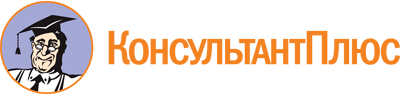 Постановление Администрации ЗАТО Северск от 26.11.2020 N 2097
(ред. от 22.06.2021)
"Об утверждении Положения об Отделе социальной поддержки населения Администрации ЗАТО Северск"Документ предоставлен КонсультантПлюс

www.consultant.ru

Дата сохранения: 05.08.2021
 Список изменяющих документов(в ред. постановления Администрации ЗАТО Северскот 22.06.2021 N 1364)Список изменяющих документов(в ред. постановления Администрации ЗАТО Северскот 22.06.2021 N 1364)